は　じ　め　に●この度、統計調査課では、「家計調査（二人以上世帯）『食料』支出額の都道府県庁所在市及び政令指定都市品目別ランキング・平成25～27年(2013～2015年)平均」について、御利用される皆様が使いやすいよう、山梨県の値を中心に編集し、公表していくことといたしました。（総務省のＨＰは、http://www.stat.go.jp/data/kakei/5.htm）。●このランキングデータは、総務省が、毎年実施している家計調査を基に、2013～2015年の3年間平均として､都道府県庁所在市及び政令指定都市（※1）52市のランキングとして集計しているものです。(※2,3)　家計調査の結果である、1世帯（二人以上の世帯）当たりの品目別年間支出金額等のデータから、どのような品目でどの程度の地域差があるのかを明らかにしようとしています。　※1  2010年4月1日現在で政令指定都市であった都道府県庁所在市以外の都市　　（川崎市，相模原市，浜松市，堺市及び北九州市）  ※2  単年の支出金額及び購入数量は、政府統計（下記 ＨＰ）第4-1表　 詳細結果表（二人以上の世帯（年））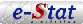   ※3  単年でもランキングをつけることはできますが、対象世帯を無作為抽出で設定   　しているため前年比として大きな変動が生じがちです。　  （総務省では毎年3月に、過去3年を平均して、ホームページ上にランキング公表　　 を行っており、県はこのデータを基に、山梨県中心のデータへと編集し、公表い     たします。）●生活の中で見慣れていたはずのそれぞれの品目が、他都道府県や全国平均との比較の中、新たな輝きを放って見えることもありますので、毎年の結果を皆で楽しみ、身近な統計データとして暮らしの中でお気軽にご利用いただけましたら幸いです。平成２８年 ７月山梨県 県民生活部 統計調査課　 平成２５～２７年平均（５２都市）   家計調査『食料』品目別ランキング家計調査（二人以上世帯）『食料』支出額の都道府県庁所在市及び政令指定都市品目別ランキング・平成25～27年(2013～2015年)平均     都道府県庁所在市 及び 政令指定都市     ( 47都道府県県庁所在市 と 川崎市,相模原市,浜松市,堺市,北九州市 )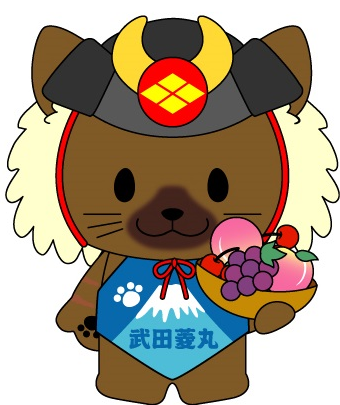 HISHIMARU TAKEDA山梨県　県民生活部　統計調査課